Извещение о проведении аукциона на право заключения договоров аренды земельных участковРуководствуясь статьями 39.11, 39.12 Земельного кодекса Российской Федерации, областными законами от 26.12.2014 № 691-ОЗ «О перераспределении полномочий по предоставлению земельных участков, государственная собственность на которые не разграничена, в Великом Новгороде между органами местного самоуправления городского округа Великий Новгород и органами государственной власти Новгородской области», от 27.04.2015 № 763-ОЗ «О предоставлении земельных участков на территории Новгородской области», постановлением Администрации Великого Новгорода от 07.12.2021 № 6391 «О проведении аукциона на право заключения договоров аренды земельных участков, государственная собственность на которые не разграничена, расположенных на территории Великого Новгорода» Администрация Великого Новгорода объявляет о проведении аукциона на право заключения договоров аренды земельных участков, государственная собственность на которые не разграничена, расположенных на территории Великого Новгорода , для целей размещения временных объектов.

Организатор аукциона – Администрация Великого Новгорода.
Аукцион состоится 27 января 2022 года в 14 часов 30 мин. по адресу: Великий Новгород, ул. Каберова - Власьевская, д. 4, кабинет № 123.Предмет аукциона:ЛОТ № 1: Земельный участок площадью 1441 кв.м с кадастровым номером 53:23:7814701:722 расположенный по Шелонской ул. в квартале 147 Великого Новгорода, в территориальной зоне ОД.1 (зона делового, общественного и коммерческого назначения), категория земель - земли населенных пунктов, разрешенное использование: временный объект – парковка автомобилей (строительство зданий, строений не предусмотрено);
Начальная цена предмета аукциона на право заключения договора аренды земельного участка составляет – 252 146 (двести пятьдесят две тысячи сто сорок шесть) рублей 18 копеек ;
- сумма задатка для участия в аукционе (в размере 20 процентов от начальной цены) – 50 429 рублей 23 копейки;
- шаг аукциона (в размере 3 процента от начальной цены) – 7 564 рубля 38 копеек ;

ЛОТ № 2: Земельный участок площадью 3976 кв.м с кадастровым номером 53:23:8000702:29 расположенный по ул. Ломоносова, д.29, корп.3 в квартале 7 Великого Новгорода, в территориальной зоне ОД.1 (зона делового, общественного и коммерческого назначения), категория земель - земли населенных пунктов, разрешенное использование: для эксплуатации временного объекта – открытой площадки для служебного автотранспорта (строительство зданий, строений не предусмотрено);
Начальная цена предмета аукциона на право заключения договора аренды земельного участка составляет – 158 962 (сто пятьдесят восемь тысяч девятьсот шестьдесят два) рубля 00 копеек ;
- сумма задатка для участия в аукционе (в размере 20 процентов от начальной цены) – 31 792 рубля 40 копеек ;
- шаг аукциона (в размере 3 процента от начальной цены) – 4 768 рублей 86 копеек ;

ЛОТ № 3: Земельный участок площадью 1096 кв.м с кадастровым номером 53:23:7302301:808 расположенный по Студенческой ул., д.31 в квартале 23 Великого Новгорода, в территориальной зоне ОД.1 (зона делового, общественного и коммерческого назначения), категория земель - земли населенных пунктов, разрешенное использование: для размещения временного объекта – автостоянки (строительство зданий, строений не предусмотрено);
Начальная цена предмета аукциона на право заключения договора аренды земельного участка составляет – 131 287 (сто тридцать одна тысяча двести восемьдесят семь) рублей 00 копеек ;
- сумма задатка для участия в аукционе (в размере 20 процентов от начальной цены) – 26 257 рублей 40 копеек ;
- шаг аукциона (в размере 3 процента от начальной цены) – 3 938 рублей 61 копейка ;

ЛОТ № 4: Земельный участок площадью 5174 кв.м с кадастровым номером 53:23:7911603:219 расположенный по Октябрьской ул. в квартале 116 Великого Новгорода, в территориальной зоне П.1 (деловая зона обслуживания объектов производственного и коммунально-складского назначения), категория земель - земли населенных пунктов, разрешенное использование: для размещения временного объекта – автостоянки (строительство зданий, строений не предусмотрено);
Начальная цена предмета аукциона на право заключения договора аренды земельного участка составляет – 437 940 (четыреста тридцать семь тысяч девятьсот сорок) рублей 00 копеек ;
- сумма задатка для участия в аукционе (в размере 20 процентов от начальной цены) – 87 588 рублей 00 копеек ;
- шаг аукциона (в размере 3 процента от начальной цены) – 13 138 рублей 20 копеек .

Заявки на участие в аукционе от заинтересованных лиц принимаются в письменном виде с 24.12.2021 года по 24.01.2022 года включительно с 09.00 до 17.00 (перерыв с 13-00 до 14-00), за исключением выходных и праздничных дней., по адресу: Великий Новгород, ул. Каберова-Власьевская, д. 4, каб. № 121, 122 (тел. 994-067, 994-065). Там же можно ознакомиться с информацией об имеющихся ограничениях и обременениях в использовании земельных участков.
Рассмотрение заявок на участие в аукционе состоится 26 января 2022 года 14 часов 00 минут, по адресу: Великий Новгород, ул. Каберова-Власьевская, д. 4, каб. № 123 (тел. 994-067, 994-065).
Задаток для участия в аукционе вносится по следующим реквизитам:
комитет финансов Администрации Великого Новгорода (комитет по управлению муниципальным имуществом и земельными ресурсами Великого Новгорода, лицевой счет 05503011700)
ИНН 5321040050, КПП 532101001
счет 03232643497010005000
корреспондентский счет банка 40102810145370000042
ОТДЕЛЕНИЕ НОВГОРОД//УФК по Новгородской области, г. Великий Новгород
БИК 014959900, ОКТМО 49701000
КБК 86600000000000000180 (перечисление средств в качестве обеспечения заявки на участие в торгах).
Определить следующий порядок проведения аукциона:
Аукцион начинается с оглашения аукционистом наименования, основных характеристик и начального размера арендной платы, "шага аукциона" и порядка проведения аукциона;
Участникам аукциона выдаются пронумерованные билеты, которые они поднимают после оглашения аукционистом начального размера арендной платы и
каждого очередного размера арендной платы в случае, если готовы заключить договор аренды в соответствии с этим размером арендной платы;
Каждый последующий размер арендной платы аукционист назначает путем увеличения текущего размера арендной платы на "шаг аукциона";
После объявления очередного размера арендной платы аукционист называет номер билета участника аукциона, который первым поднял билет, и указывает на этого участника аукциона, затем аукционист объявляет следующий размер арендной платы в соответствии с "шагом аукциона";
При отсутствии участников аукциона, готовых заключить договор аренды в соответствии с названным аукционистом размером арендной платы, аукционист повторяет этот размер арендной платы 3 раза;
Если после троекратного объявления очередного размера арендной платы ни один из участников аукциона не поднял билет, аукцион завершается. Победителем аукциона признается тот участник аукциона, номер билета которого был назван аукционистом последним;
По завершении аукциона аукционист объявляет о заключении договора
аренды земельного участка, называет размер ежегодной арендной платы и номер билета победителя аукциона;
В случае если в аукционе участвовал только один участник или при проведении аукциона не присутствовал ни один из участников аукциона либо в случае если после троекратного объявления предложения о начальной цене предмета аукциона не поступило ни одного предложения о цене предмета
аукциона, которое предусматривало бы более высокую цену предмета аукциона, аукцион признается несостоявшимся.
Задаток, внесенный победителем торгов, засчитывается в арендную плату за земельный участок по заключенному договору аренды с последующим перечислением средств в бюджет Великого Новгорода.
Возврат задатков участникам, не победившим в аукционе, осуществляется в течение 3 (трех) рабочих дней со дня подписания протокола о результатах аукциона.
В случае отзыва (письменного) заявителем заявки на участие в аукционе до дня окончания срока приема заявок, задаток возвращается заявителю в течении 3 (трех) банковских дней со дня поступления такого уведомления.
Не допущенному к участию в аукционе заявителю, внесенный им задаток возвращается в течение 3 (трех) рабочих дней со дня оформления протокола приема заявок на участие в аукционе.
Заявители на участие в аукционе представляют:
- заявку на участие в аукционе по установленной форме с указанием реквизитов счета для возврата задатка;
- копии документов, удостоверяющих личность заявителя (для физических лиц - копия паспорта все страницы);
- документы, подтверждающие внесение задатка;
При подаче заявления представителем заявителя предъявляется доверенность.
Победителем аукциона признается участник аукциона, предложивший наибольший размер арендной платы за земельный участок.
Результаты аукциона оформляются протоколом, который составляет организатор аукциона. Протокол о результатах аукциона составляется в 2 экземплярах, один из которых передается победителю, а второй остается у организатора аукциона.
Протокол о результатах аукциона является основанием для заключения с победителем аукциона договора аренды земельного участка.
В случае принятия Администрацией Великого Новгорода решения об отказе в проведении аукциона, извещение об отказе в проведении аукциона размещается на официальном сайте Российской Федерации torgi.gov.ru в течение трех дней со дня принятия такого решения. В течение трех дней со дня принятия решения об отказе в проведении аукциона Администрация Великого Новгорода извещает участников аукциона об отказе в проведении аукциона и возвращает его участникам внесенные задатки.
 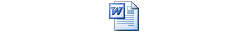 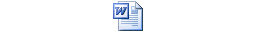 